                                                      МИНИСТЕРСТВО  ОБРАЗОВАНИЯ И МОЛОДЕЖНОЙ ПОЛИТИКИ                                                    СВЕРДЛОВСКОЙ ОБЛАСТИПРИКАЗ13.03.2024                                                                              № 49-одОб утверждении и введении в действие локального актаНа основании Федерального Закона Российской Федерации от 21.11.2022 г. №449-ФЗ «О внесении изменений в статьи 27 и 28 Федерального закона «Об образовании в Российской Федерации», Протокола совета колледжа от 12.03.2024 г. №1, Протокола студенческого совета от 12.03.2024 г. № 12ПРИКАЗЫВАЮ:1. Утвердить и ввести в действие Положение об учебно-производственном комплексе ГАПОУ СО «Нижнетагильский строительный колледж»2. Контроль за исполнением настоящего приказа оставляю за собой.Директор                                                              О.В. Морозов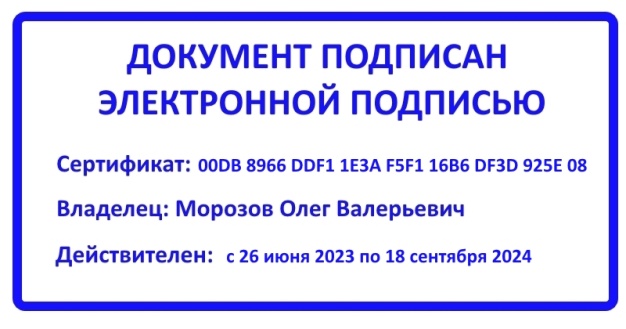 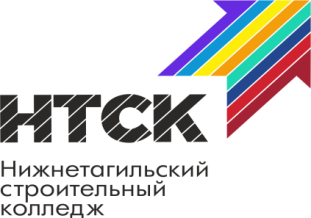 Государственное автономное профессиональное образовательное учреждение Свердловской области«Нижнетагильский строительный колледж»(ГАПОУ СО «НТСК»)